Raven Cross Country2020 Summer Workout ScheduleVolume Recommendations:Time and repetition ranges are noted for several workout sessions. When 4 separate run times are indicated, it is recommended that 1st-year athletes choose the shortest duration, 2nd-year athletes choose the next longest duration, and so on. When only 3 run times are indicated, it is recommended that 1st-year athletes choose the shortest duration, 2nd-year athletes choose the next longest duration, and 3rd & 4th-year athletes choose the longest duration. When a range of repetitions is indicated, it is recommended that 1st-year athletes do the fewest repetitions, 2nd-year athletes do 1 additional repetition, and 3rd & 4th-year athletes do the most repetitions.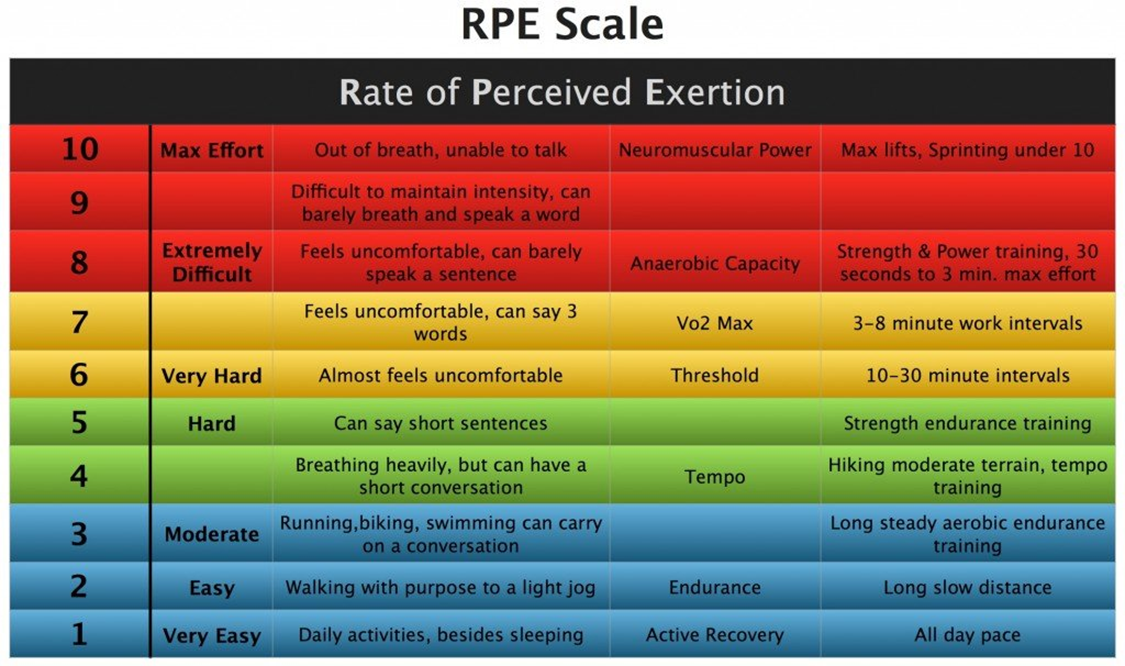 Pace (RPE) Rate of Perceived Exertion Explanations:RECOVERY/MODERATE/MANTENANCE: RPE = 1-3; This is approximately 2 minutes slower per mile than 5k date pace. For example, an athlete with a 5k date pace of 6 minutes per mile should run at a velocity of about 8 minutes per mile for RECOVERY effort. These runs can range in length from 25 to 50 minutes. The objective of a RECOVERY run is to provide gentle aerobic stimuli with minimal musculoskeletal stress in order to promote optimal tissue repair. While “jogging” is often synonymous with careless, mechanically inefficient movement patters, RECOVERY pace running should be conducted with mindful mechanical efficiency in order to reinforce optimal movement patterns.EASY/MODERATE/TEMPO: RPE = 3-4; This is similar to RECOVERY run effort. EASY pace running is used prior to, following, and/or in between higher intensity efforts like workout segments or races. Preceding a workout or race, athletes should begin at a RPE of 3 and gradually increase effort to a 4 over the course of the proscribed run time. Following or in between higher intensity efforts, athletes should begin at a RPE of 4 and either maintain or gradually reduce effort to a 3 over the course of the proscribed run time. Note: While “jogging” is often synonymous with careless, mechanically inefficient movement patters,EASY pace running should be conducted with mindful mechanical efficiency in order to reinforce optimal movement patterns.LSD/TEMPO/STRENGHT ENDURANCE/HARD: RPE = 4-5; This is aerobic development pace, slightly higher in intensity than RECOVERY and EASY effort running. The purpose of Long Sustained Distance running of 40 to 90 minutes in duration is to stimulate adaptive response in various aerobic pathways, including cardio-vascular power and efficiency, mitochondrial density and efficiency, metabolic efficiency, muscle fiber size, and fatigue resistance. Given that the largest energy contribution comes from the aerobic system for races of 800m or longer, LSD paced running is the cornerstone of distance training. Extending the length of the Long Sustained Paced run over the course of the season and over the course of the high school career is essential for reaching enduranceperformance potential.20k/THRESHOLD/VERY HARD: RPE = 6; Often called “threshold” effort, this pace is about 30 seconds per mile slower than 5k date pace. It should be the fastest pace you can sustain for about a half-marathon (13 miles). This is the running effort at which the aerobic system is no longer able to supply the necessary energy to sustain the pace. This effort level creeps just beyond the “aerobic threshold”, the point at which lactate acid levels in the blood stream begin to increase. 20k paced running should feel “comfortably quick”, allowing maintenance of breathing rhythm and sustained mental focus. Only slightly faster than LSD pace, you should be able to sustain 20k pace with only slightly more effort and recover from it quickly. In segmented training, a rest interval of 1 minuteshould be sufficient. Training at this pace promotes improved lactate recycling and fatigue buffering. These adaptations allow you to sustain faster paces for longer durations.10k/Vo2 MAX: RPE = 7; Known to some as “critical velocity” (CV), this pace is about 15 seconds per mile slower than 5k date pace. 10k effort is approximately 90% of 5k effort and often used for training segments of 3 minutes in duration with relatively short recovery. Training at this pace is optimal for increasing the oxidative capacity of type II muscle fibers and improving stamina at higher velocities. This velocity is particularly beneficial due to the high adaptive stimulus with relatively low musculoskeletal stress.5k/ANEROBIC CAPACITY: RPE = 8; This pace is approaching the VO2max window, wherein sustained effort becomes noticeably more difficult. Training at this pace stimulates adaptive response to the various pathways responsible for oxygen utilization and mechanical efficiency with more significant stress on the musculoskeletal system.3200m, 1600m & 800m/NUEROMUSCULAR: RPE = 9-10; VO2max pace and sub-VO2max pace training. These training efforts are useful for reaching potential oxygen utilization capacity as well as developing and optimizing neuromuscular pathways, running economy, and power. In addition, training at these race paces is critical for developing race-pace awareness and race-specific mental endurance. These paces are most stressful to the musculoskeletalsystem and therefore account for the smallest fraction of total volume over the training cycle.ROCKY RIVER CROSS COUNTRYROCKY RIVER CROSS COUNTRYROCKY RIVER CROSS COUNTRYROCKY RIVER CROSS COUNTRYROCKY RIVER CROSS COUNTRYROCKY RIVER CROSS COUNTRYROCKY RIVER CROSS COUNTRYROCKY RIVER CROSS COUNTRYROCKY RIVER CROSS COUNTRY2020 RAVEN CROSS COUNTRY SUMMER WORKOUT SCHEDULE                                                                      AVAILABLE FOR ALL ATHLETES2020 RAVEN CROSS COUNTRY SUMMER WORKOUT SCHEDULE                                                                      AVAILABLE FOR ALL ATHLETES2020 RAVEN CROSS COUNTRY SUMMER WORKOUT SCHEDULE                                                                      AVAILABLE FOR ALL ATHLETES2020 RAVEN CROSS COUNTRY SUMMER WORKOUT SCHEDULE                                                                      AVAILABLE FOR ALL ATHLETES2020 RAVEN CROSS COUNTRY SUMMER WORKOUT SCHEDULE                                                                      AVAILABLE FOR ALL ATHLETES2020 RAVEN CROSS COUNTRY SUMMER WORKOUT SCHEDULE                                                                      AVAILABLE FOR ALL ATHLETES2020 RAVEN CROSS COUNTRY SUMMER WORKOUT SCHEDULE                                                                      AVAILABLE FOR ALL ATHLETES2020 RAVEN CROSS COUNTRY SUMMER WORKOUT SCHEDULE                                                                      AVAILABLE FOR ALL ATHLETES2020 RAVEN CROSS COUNTRY SUMMER WORKOUT SCHEDULE                                                                      AVAILABLE FOR ALL ATHLETESCONDITIONING CIRCUIT #1100m jog between each 20-25 sec Standing Hamstring StretchPiriformis StretchLunge With Spinal TwistTriceps StretchEagles On BackEagles On ChestSide Leg RaisesSplitsLying Pectoral StretchForearm Stand, Side Leg Raises, Toe TwistsSuperdogsLateral Walk PushupsSTRENGTH CIRCUIT #13 x 8-10 reps. Each. Heavy weightStep UpsFrog JumpsFront LungesPush-Up Row W/ DumbbellsSquat-RPEss W/ LandmindBent Reverse Fly W/ DumbbellCurlsTricepsDumbbell ButterfliesCONDITIONING CIRCUIT #1100m jog between each 20-25 sec Standing Hamstring StretchPiriformis StretchLunge With Spinal TwistTriceps StretchEagles On BackEagles On ChestSide Leg RaisesSplitsLying Pectoral StretchForearm Stand, Side Leg Raises, Toe TwistsSuperdogsLateral Walk PushupsSTRENGTH CIRCUIT #13 x 8-10 reps. Each. Heavy weightStep UpsFrog JumpsFront LungesPush-Up Row W/ DumbbellsSquat-RPEss W/ LandmindBent Reverse Fly W/ DumbbellCurlsTricepsDumbbell ButterfliesCONDITIONING CIRCUIT #2100m jog between each 20-25 repFigure Four Stretch90/90 StretchFrog StretchButterfly StretchScissorsSingle Knee TuckDouble Arm CirclesLeg Swing L-R Front/BackHands & Knees Bird DogsSide CrunchesMountain ClimbersSuitcasesSTRENGTH CIRCUIT #23 x 8-10 reps. Each. Heavy weightTucks JumpsSki JumpsPush UpsArm Curls W/DumbbellsDead Lift W/ BarbellTriceps RPEss W/ DumbbellShoulder Flies=3 PositionOne Arm High Pulls W/ DumbbellBench RPEss W/ DumbbellsCONDITIONING CIRCUIT #2100m jog between each 20-25 repFigure Four Stretch90/90 StretchFrog StretchButterfly StretchScissorsSingle Knee TuckDouble Arm CirclesLeg Swing L-R Front/BackHands & Knees Bird DogsSide CrunchesMountain ClimbersSuitcasesSTRENGTH CIRCUIT #23 x 8-10 reps. Each. Heavy weightTucks JumpsSki JumpsPush UpsArm Curls W/DumbbellsDead Lift W/ BarbellTriceps RPEss W/ DumbbellShoulder Flies=3 PositionOne Arm High Pulls W/ DumbbellBench RPEss W/ DumbbellsCONDITIONING CIRCUIT #2100m jog between each 20-25 repFigure Four Stretch90/90 StretchFrog StretchButterfly StretchScissorsSingle Knee TuckDouble Arm CirclesLeg Swing L-R Front/BackHands & Knees Bird DogsSide CrunchesMountain ClimbersSuitcasesSTRENGTH CIRCUIT #23 x 8-10 reps. Each. Heavy weightTucks JumpsSki JumpsPush UpsArm Curls W/DumbbellsDead Lift W/ BarbellTriceps RPEss W/ DumbbellShoulder Flies=3 PositionOne Arm High Pulls W/ DumbbellBench RPEss W/ DumbbellsCONDITIONING CIRCUIT #3100m jog between each 20-25 repSeated Shoulder StretchSide Bend StretchLunging Hip Flexor StretchV-UpsForearm Stand Bent Leg RaisesSitting BicyclePush Up Position Bird DogsPiston, “H” Position To Full ExtensionLeg Swing L-R Side/SideHurdle Trail Leg Circle L-RDonkey Kick L-R WhipDonkey Kick Trial Leg L-RSTRENGTH CIRCUIT #33 x 8-10 reps. Each. Heavy weightDipsGolf SquatsBarbell Leg Raiser CrunchesUpright Rows W/ BarbellDbl Leg Box JumpsPull Ups W/ Band60 Secs Running Arms W/ DumbbellsFront/Side Arm Raises W/ DumbbellSeated Incline Dbl Triceps RPEssCONDITIONING CIRCUIT #3100m jog between each 20-25 repSeated Shoulder StretchSide Bend StretchLunging Hip Flexor StretchV-UpsForearm Stand Bent Leg RaisesSitting BicyclePush Up Position Bird DogsPiston, “H” Position To Full ExtensionLeg Swing L-R Side/SideHurdle Trail Leg Circle L-RDonkey Kick L-R WhipDonkey Kick Trial Leg L-RSTRENGTH CIRCUIT #33 x 8-10 reps. Each. Heavy weightDipsGolf SquatsBarbell Leg Raiser CrunchesUpright Rows W/ BarbellDbl Leg Box JumpsPull Ups W/ Band60 Secs Running Arms W/ DumbbellsFront/Side Arm Raises W/ DumbbellSeated Incline Dbl Triceps RPEssCONDITIONING CIRCUIT #3100m jog between each 20-25 repSeated Shoulder StretchSide Bend StretchLunging Hip Flexor StretchV-UpsForearm Stand Bent Leg RaisesSitting BicyclePush Up Position Bird DogsPiston, “H” Position To Full ExtensionLeg Swing L-R Side/SideHurdle Trail Leg Circle L-RDonkey Kick L-R WhipDonkey Kick Trial Leg L-RSTRENGTH CIRCUIT #33 x 8-10 reps. Each. Heavy weightDipsGolf SquatsBarbell Leg Raiser CrunchesUpright Rows W/ BarbellDbl Leg Box JumpsPull Ups W/ Band60 Secs Running Arms W/ DumbbellsFront/Side Arm Raises W/ DumbbellSeated Incline Dbl Triceps RPEssCONDITIONING CIRCUIT #3100m jog between each 20-25 repSeated Shoulder StretchSide Bend StretchLunging Hip Flexor StretchV-UpsForearm Stand Bent Leg RaisesSitting BicyclePush Up Position Bird DogsPiston, “H” Position To Full ExtensionLeg Swing L-R Side/SideHurdle Trail Leg Circle L-RDonkey Kick L-R WhipDonkey Kick Trial Leg L-RSTRENGTH CIRCUIT #33 x 8-10 reps. Each. Heavy weightDipsGolf SquatsBarbell Leg Raiser CrunchesUpright Rows W/ BarbellDbl Leg Box JumpsPull Ups W/ Band60 Secs Running Arms W/ DumbbellsFront/Side Arm Raises W/ DumbbellSeated Incline Dbl Triceps RPEssMONDAYTUESDAYTUESDAYWEDNESDAYTHURSDAYTHURSDAYFRIDAYSATURDAYJune 1MORNING SESSIONRecovery RunConditioning #120-25-30 min (RPE/3)2LSD Run Trail Run35-40-45-50 mins(RPE/4-5)Find a Trial or ParkCC Zoom Meeting 7:00pm2LSD Run Trail Run35-40-45-50 mins(RPE/4-5)Find a Trial or ParkCC Zoom Meeting 7:00pm3MORNING SESSIONEasy/Recovery Run20-25-30 min Recovery run (RPE/4)4LSP Workout RunFitness #2Easy run (RPE/3-4) 25-30-35 min Tempo surges (RPE/6-8)4LSP Workout RunFitness #2Easy run (RPE/3-4) 25-30-35 min Tempo surges (RPE/6-8)5MORNING SESSIONEasy/Recovery RunConditioning #120-25-30 min recovery run (RPE/4)6LSD Trail Run35-45-55 mIn run (RPE/4-5)June 8MORNING SESSIONRecovery RunConditioning #120-25-30 minRPE/34X100m StridesAFTERNOON SESSION5 min wu run (RPE/1-3)Strength #19LSD Run Trail Run40-45-50-55 mins(RPE/4-5)Find a Trial or ParkCC Zoom Meeting 7:00pm9LSD Run Trail Run40-45-50-55 mins(RPE/4-5)Find a Trial or ParkCC Zoom Meeting 7:00pm10MORNING SESSIONEasy/Recovery Run20-25-30 min Recovery run (RPE/4)AFTERNOON SESSION5-10 min wu run (RPE/3) Strength #211LSP Workout RunFitness #2Easy run (RPE/3-4) 30-35-40 min Tempo surges (RPE/6-811LSP Workout RunFitness #2Easy run (RPE/3-4) 30-35-40 min Tempo surges (RPE/6-812MORNING SESSIONEasy/Recovery RunConditioning #120-25-30 min recovery run (RPE/4)AFTERNOON SESSION5-10 min wu runStrength #2LSD Trail Run40-50-60 mIn run (RPE/4-5)June 15MORNING SESSIONRecovery RunConditioning #120-25-30 minRPE/34X100m Strides (AFTERNOON SESSION5 min wu run (RPE/1-3)Strength #116LSD Run Trail Run45-50-55-60 mins(RPE/4-5)Find a Trial or ParkCC Zoom Meeting 7:00pm16LSD Run Trail Run45-50-55-60 mins(RPE/4-5)Find a Trial or ParkCC Zoom Meeting 7:00pm17MORNING SESSIONEasy/Recovery Run25-30-35 min Recovery run (RPE/4)AFTERNOON SESSION5-10 min wu run (RPE/3) Strength #118LSP Workout RunFitness #1Easy run (RPE/3-4) 36-40-45 min Tempo surges (RPE/6-818LSP Workout RunFitness #1Easy run (RPE/3-4) 36-40-45 min Tempo surges (RPE/6-819MORNING SESSIONEasy/Recovery RunConditioning #225-30-35 min recovery run (RPE/4)AFTERNOON SESSION5-10 min wu runStrength #2LSD Trail Run45-55-65 mIn run (RPE/4-5)June 22MORNING SESSIONRecovery RunConditioning #125-30-35 minRPE/34X100m Strides (RPE/9)AFTERNOON SESSION5-10 min wu run (RPE/1-3)Strength #123LSD Run Trail Run45-50-55-60 mins(RPE/4-5)Find a Trial or ParkCC Zoom Meeting 7:00pm23LSD Run Trail Run45-50-55-60 mins(RPE/4-5)Find a Trial or ParkCC Zoom Meeting 7:00pm24MORNING SESSIONEasy/Recovery Run25-30-35 min Recovery run (RPE/4)AFTERNOON SESSION5-10 min wu run (RPE/3) Strength #225LSP Workout RunFitness #220 min wu run  (RPE/3-4)2 min easy/2 min (RPE/6), 1 min easy, 1 min (RPE/7)10 min cool down run.25LSP Workout RunFitness #220 min wu run  (RPE/3-4)2 min easy/2 min (RPE/6), 1 min easy, 1 min (RPE/7)10 min cool down run.26MORNING SESSIONEasy/Recovery RunConditioning #125-30-35 min recovery run (RPE/4)4X20/60 secs on/off sprints (RPE/10)AFTERNOON SESSION5-10 min wu run (RPE/3)Strength #1LSD Trail Run50-60-70 mIn run (RPE/4-5)June 29MORNING SESSIONRecovery RunConditioning #225-30-35 minRPE/46-8 X100m Strides (RPE/9)AFTERNOON SESSION5-10-15 min wu run (RPE/3)Strength #230LSD Run Trail Run50-55-60-65 mins(RPE/4-5)Find a Trial or ParkCC Zoom Meeting 7:00pm30LSD Run Trail Run50-55-60-65 mins(RPE/4-5)Find a Trial or ParkCC Zoom Meeting 7:00pmJuly 1MORNING SESSIONEasy/Recovery Run30-35-40 min Recovery run (RPE/4)AFTERNOON SESSION5-10-15 min wu run (RPE/3-4) Strength #12Time Trail RunFitness #220 min wu run (RPE/3-4) 2 miles Time Trail10 min cool down run.2Time Trail RunFitness #220 min wu run (RPE/3-4) 2 miles Time Trail10 min cool down run.3MORNING SESSIONEasy/Recovery RunConditioning #230-35-40 min (RPE/4) 4x20/60 secs on/off sprints (RPE/10).AFTERNOON SESSION5-10-15 min wu run (RPE/3-4)Strength #24LSD Trail Run60-70-80 mIn run (RPE/4-5)July 6MORNING SESSIONRecovery RunConditioning #125-30-35 min(RPE/4)6-8 X100m Strides (RPE/9)AFTERNOON SESSION5-10-15 min wu run (RPE/3-4)Strength #17LSD Run Trail Run50-55-60-65 mins(RPE/4-5)Find a Trial or ParkCC Zoom Meeting 7:00pm7LSD Run Trail Run50-55-60-65 mins(RPE/4-5)Find a Trial or ParkCC Zoom Meeting 7:00pm8MORNING SESSIONEasy/Recovery Run30-35-40 min Recovery run (RPE/4)AFTERNOON SESSION5-10-15 min wu run (RPE/3-4) Strength #29LSP Workout RunFitness #220 min wu run (RPE/3-4) 3-4x2 min easy, 3 min (RPE/6), 1 min easy, 1 min (RPE/7)10 min cool down run9LSP Workout RunFitness #220 min wu run (RPE/3-4) 3-4x2 min easy, 3 min (RPE/6), 1 min easy, 1 min (RPE/7)10 min cool down run10MORNING SESSIONEasy/Recovery RunConditioning #130-35-40 min (RPE/4) 4x20/60 secs on/off sprints (RPE/10).AFTERNOON SESSION5-10-15 min wu run (RPE/3-4)Strength #111LSD Trail Run65-75-85 mIn run (RPE/4-5)July 13MORNING SESSIONRecovery RunConditioning #130-35-40 minRPE/48-10 X100m Strides (RPE/9)AFTERNOON SESSION5-10-15 min wu run (RPE/3)Strength #214LSD Run Trail Run55-60-65-70 mins(RPE/4-5)Find a Trial or ParkCC Zoom Meeting 7:00pm14LSD Run Trail Run55-60-65-70 mins(RPE/4-5)Find a Trial or ParkCC Zoom Meeting 7:00pm15MORNING SESSIONEasy/Recovery Run30-35-40 min Recovery run (RPE/4)AFTERNOON SESSION5-10-20 min wu run (RPE/3-4) Strength #316LSP Workout RunFitness #220 min wu run (RPE/3-4) 3-4x2 min easy, 4 min (RPE/6), 1 min easy, 1 min (RPE/7)10 min cool down run.16LSP Workout RunFitness #220 min wu run (RPE/3-4) 3-4x2 min easy, 4 min (RPE/6), 1 min easy, 1 min (RPE/7)10 min cool down run.17MORNING SESSIONEasy/Recovery RunConditioning #330-35-40 min (RPE/4) 4x20/60 secs on/off sprints (RPE/10).AFTERNOON SESSION5-10-15 min wu run (RPE/3-4)Strength #318LSD Trail Run65-75-85 mIn run (RPE/4-5)July 20MORNING SESSIONRecovery RunConditioning #130-35-40 minRPE/48-10 X100m Strides (RPE/9)AFTERNOON SESSION5-10-15 min wu run (RPE/3)Strength #321LSD Run Trail Run55-60-65-70 mins(RPE/4-5)Find a Trial or ParkCC Zoom Meeting 7:00pm21LSD Run Trail Run55-60-65-70 mins(RPE/4-5)Find a Trial or ParkCC Zoom Meeting 7:00pm22MORNING SESSIONEasy/Recovery Run35-40-45 min Recovery run (RPE/4)AFTERNOON SESSION5-10-15 min wu run (RPE/3-4) Strength #123LSP Workout RunFitness #220 min wu run (RPE/3-4) 4-5x2 min easy, 3 min (RPE/6), 1 min easy, 1 min (RPE/7)10 min cool down run23LSP Workout RunFitness #220 min wu run (RPE/3-4) 4-5x2 min easy, 3 min (RPE/6), 1 min easy, 1 min (RPE/7)10 min cool down run24MORNING SESSIONEasy/Recovery RunConditioning #330-35-40 min (RPE/4) 4x30/60 secs on/off sprints (RPE/10).AFTERNOON SESSION5-10-20 min wu run (RPE/3-4)Strength #325LSD Trail Run75-85-95 mIn run (RPE/4-5)June 27MORNING SESSIONRecovery RunConditioning #335-40-45 minRPE/410-12 X100m Strides (RPE/9)AFTERNOON SESSION5-10-20 min run (RPE/3-4)Strength #228LSD Run Trail Run55-60-65-70 mins(RPE/4-5)Find a Trial or ParkCC Zoom Meeting 7:00pm28LSD Run Trail Run55-60-65-70 mins(RPE/4-5)Find a Trial or ParkCC Zoom Meeting 7:00pm29MORNING SESSIONEasy/Recovery Run30-35-40 min Recovery run (RPE/4)AFTERNOON SESSION5-10-20 min wu run (RPE/3-4) Strength #230Time Trail RunFitness #220 min wu run (RPE/3-4) 3 miles Time Trail10 min cool down run.30Time Trail RunFitness #220 min wu run (RPE/3-4) 3 miles Time Trail10 min cool down run.31MORNING SESSIONEasy/Recovery RunConditioning #330-35-40 min (RPE/4) 4x30/60 secs on/off sprints (RPE/10).AFTERNOON SESSION5-10-20 min wu run (RPE/3-4)Strength #3August 1LSD Trail Run80-90-100 mIn run (RPE/4-5)August 3MORNING SESSIONRecovery RunConditioning #335-40-45 minRPE/410-12 X100m Strides (RPE/9)AFTERNOON SESSION5-10-20 min run (RPE/3-4)Strength #24LSD Run Trail Run55-60-65-70 mins(RPE/4-5)Find a Trial or ParkCC Zoom Meeting 7:00pm4LSD Run Trail Run55-60-65-70 mins(RPE/4-5)Find a Trial or ParkCC Zoom Meeting 7:00pm5MORNING SESSIONEasy/Recovery Run35-40-45 min Recovery run (RPE/4)AFTERNOON SESSION5-10-20 min wu run (RPE/3-4) Strength #36LSP Workout RunFitness #220 min wu run (RPE/3-4) 4-5x2 min easy, 4 min (RPE/6), 1 min easy, 1 min (RPE/7)10 min cool down run6LSP Workout RunFitness #220 min wu run (RPE/3-4) 4-5x2 min easy, 4 min (RPE/6), 1 min easy, 1 min (RPE/7)10 min cool down run7MORNING SESSIONEasy/Recovery RunConditioning #330-35-40 min (RPE/4) 4x30/60 secs on/off sprints (RPE/10).AFTERNOON SESSION5-10-20 min wu run (RPE/3-4)Strength #28LSD Trail Run90-100-120 mIn run (RPE/4-5)